臺灣高雄地方法院檢察署106年少年司法官證書頒發活動主辦單位臺灣高雄地方法院檢察署活動名稱活動名稱106年少年司法官證書頒發活動106年少年司法官證書頒發活動106年少年司法官證書頒發活動時    間   106年8月28日下午2時30分到4時30分出席人員出席人員高雄中學謝文斌校長、高雄女中黃秀霞校長、鳳山高中陳龔聲校長、三位少年司法官高雄中學謝文斌校長、高雄女中黃秀霞校長、鳳山高中陳龔聲校長、三位少年司法官高雄中學謝文斌校長、高雄女中黃秀霞校長、鳳山高中陳龔聲校長、三位少年司法官地點本署5樓多功能會議室主持人主持人洪瑞芬主任檢察官本科陳慈惠科長洪瑞芬主任檢察官本科陳慈惠科長洪瑞芬主任檢察官本科陳慈惠科長活動成果照片如下：活動成果照片如下：活動成果照片如下：活動成果照片如下：活動成果照片如下：活動成果照片如下：活動成果照片如下：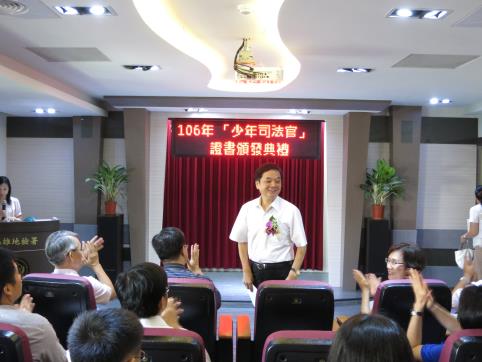 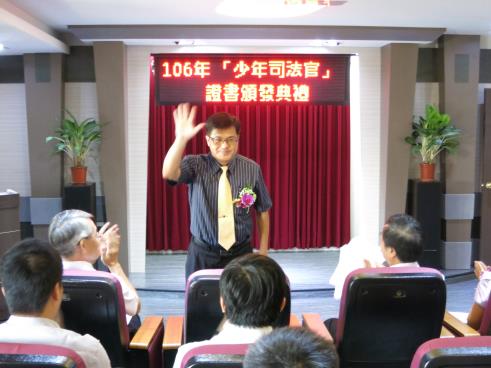 介紹與會長官介紹與會長官介紹與會長官介紹與會長官介紹與會長官介紹與會長官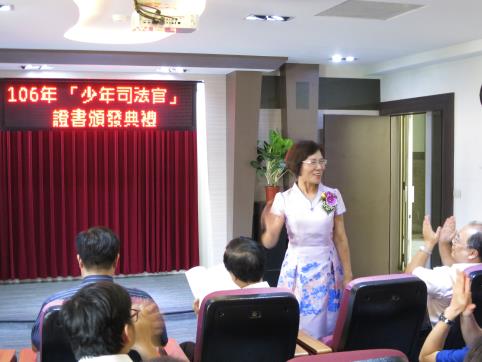 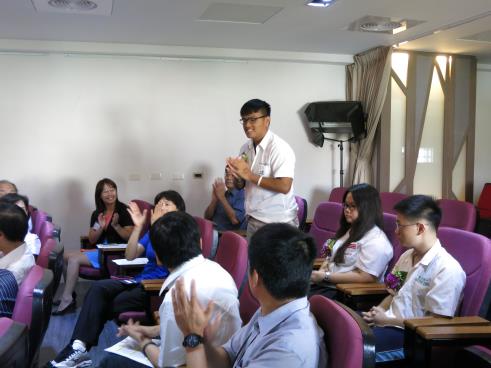 介紹與會長官介紹與會長官介紹與會長官介紹少年司法官全睿軍介紹少年司法官全睿軍介紹少年司法官全睿軍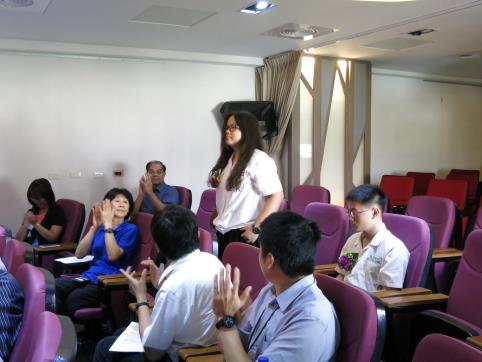 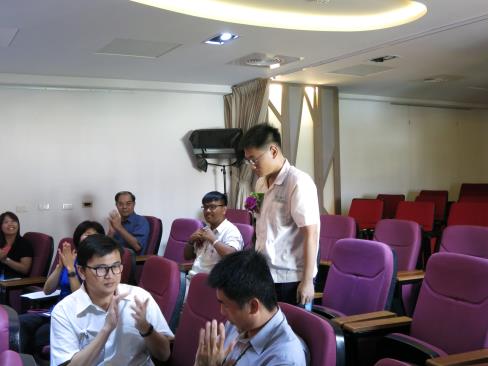 介紹少年司法官黃聖樺介紹少年司法官黃聖樺介紹少年司法官黃聖樺介紹少年司法官曾巧龍介紹少年司法官曾巧龍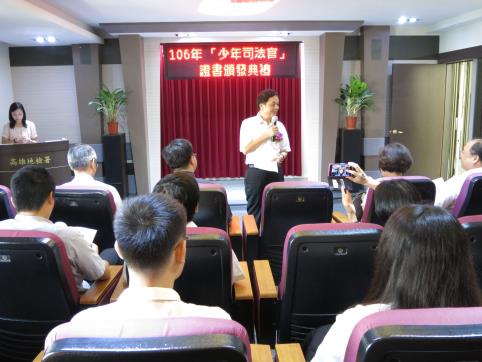 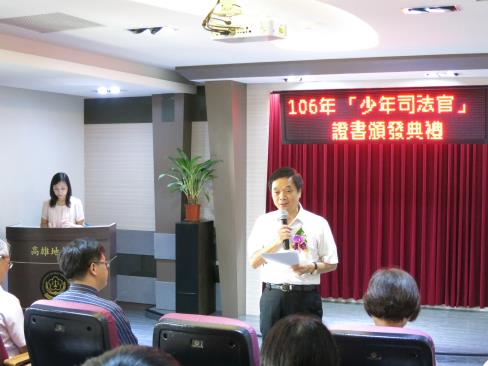 周檢察長章欽勉勵同學成為一位深具人文素養、關懷弱勢、為民有愛的司法官。周檢察長章欽勉勵同學成為一位深具人文素養、關懷弱勢、為民有愛的司法官。周檢察長章欽勉勵同學成為一位深具人文素養、關懷弱勢、為民有愛的司法官。周檢察長章欽勉勵同學成為一位深具人文素養、關懷弱勢、為民有愛的司法官。周檢察長章欽勉勵同學成為一位深具人文素養、關懷弱勢、為民有愛的司法官。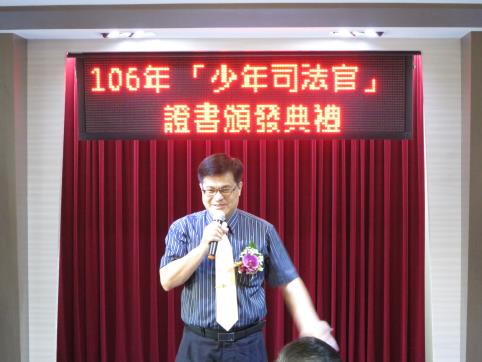 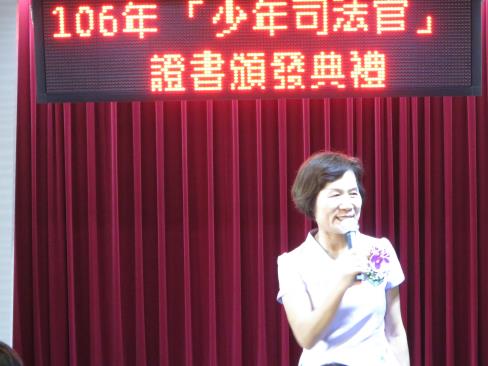 高雄中學謝文斌校長致詞高雄中學謝文斌校長致詞高雄中學謝文斌校長致詞高雄女中黃秀霞校長致詞高雄女中黃秀霞校長致詞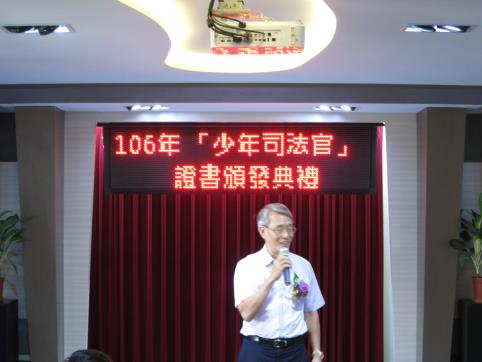 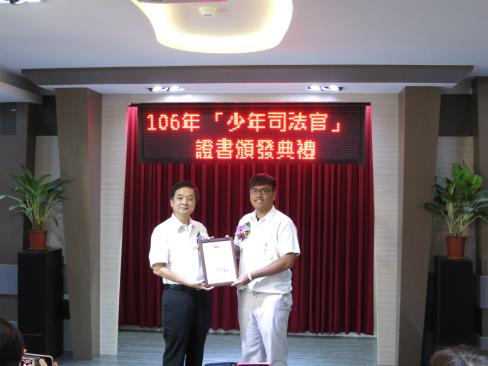 鳳山高中陳龔聲校長致詞周檢察長章欽頒證書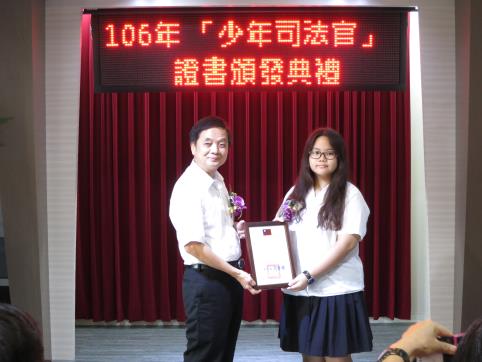 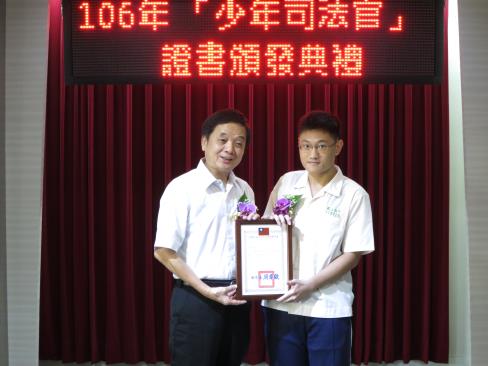 周檢察長章欽頒證書周檢察長章欽頒證書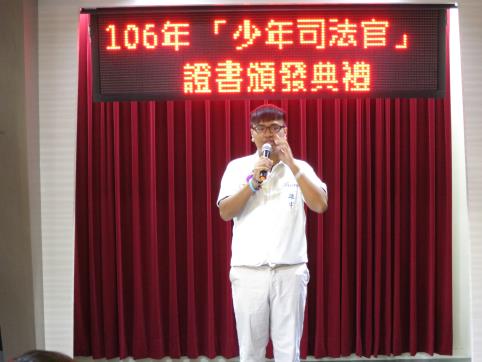 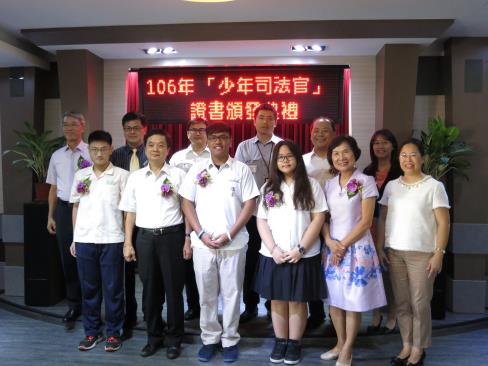 全睿軍同學代表發表感言106年少年司法官證書頒發典禮禮畢大合照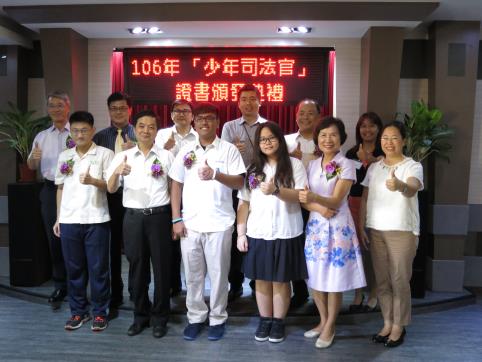 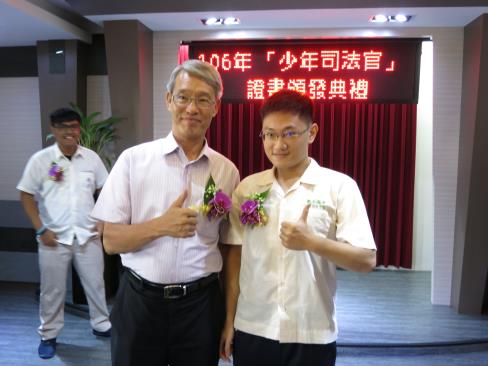 106年少年司法官證書頒發典禮禮畢大合照會後鳳山高中陳龔聲校長與曾巧龍合照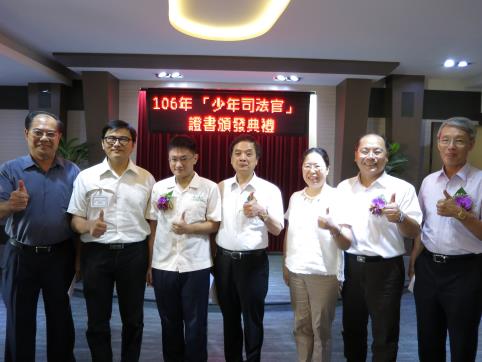 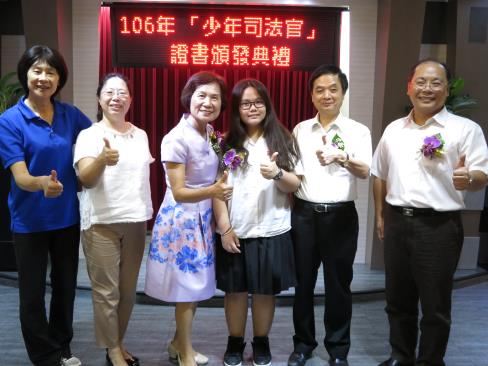 會後周檢察長章欽、王襄閱主任檢察官啟明、洪主任檢察官瑞芬、林官長順來、鳳山高中陳龔聲校長與曾巧龍合照會後周檢察長章欽、王襄閱主任檢察官啟明、洪主任檢察官瑞芬、高雄女中黃秀霞校長、秘書與黃聖樺合照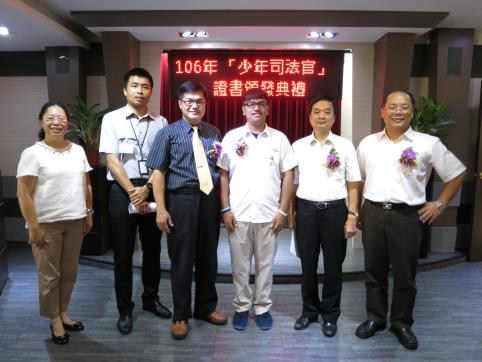 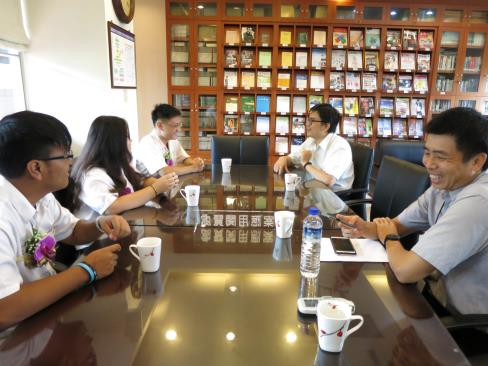 會後周檢察長章欽、王襄閱主任檢察官啟明、洪主任檢察官瑞芬、蔡檢察官杰承、高雄中學謝文斌校長與全睿軍合照林志祐檢察官、蔡杰承檢察官義務擔任這三位學生之導師講授自身經驗，相談甚歡